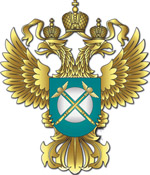 УПРАВЛЕНИЕ ФЕДЕРАЛЬНОЙ АНТИМОНОПОЛЬНОЙ СЛУЖБЫпо Оренбургской областиПресс-релиз                                                     УТВЕРЖДЕНО                                                                          Руководитель Управления                                                                           Л.Ю. Полубоярова________                                                            e-mail:  to56@fas.gov.ru  ТЕЛ: 78-66-27Общественный совет провел заседание на тему «Проблема органов местного самоуправления и хозяйствующих субъектов на рынке размещения рекламных конструкций»28 июня 2024 года состоялось заседание Общественного совета при Оренбургском УФАС России Мероприятие прошло под руководством председателя Общественного совета Олега Николаевича Авдеева с участием руководителя Оренбургского УФАС России Людмилы Юрьевны Полубояровой.Заместитель руководителя Оренбургского УФАС Игорь Анатольевич Быховец представил информацию о работе управления по контролю за порядком установки и эксплуатации рекламных конструкций в регионе. Тему поддержал заместитель директора ГКУ Оренбургской области «Центр размещения рекламы и нестационарных торговых объектов» Алексей Сергеевич Объедков, представив сведения о проблемных вопросах при размещении рекламных конструкций на территории муниципального образования города Оренбург. Обратил внимание участников заседания, на количество лиц, обратившихся с заявлением о включении в схему размещения рекламных конструкций. Проблемы со стороны бизнеса озвучены общественным омбудсменом Андреем Анатольевичем Саблиным, приглашённым на заседание общественного совета и членами общественного совета.Алексей Петрович Маринин обратил внимание присутствующих на необходимость большей консолидации усилий контролирующих органов и общественников в вопросах предупреждения нарушений действующего законодательства о рекламе.В завершении встречи определены приоритетные направления рассматриваемой тематики, принято решение усилить информирование участников рынка наружных рекламных конструкций с учетом изменения действующего законодательства. Продолжить контроль за соблюдением антимонопольного законодательства органами власти, пресечения незаконных установок и эксплуатации рекламных конструкций.Mail to: pressto@fas.gov.ru; СМИ по списку02июля2024 г.г. Оренбург